.Intro: 32 countsSection 1:	Back Rock, Side Close Side, Behind Unwind, Cross PointSection 2:	Cross Point, Cross Back Side Cross, Point Turn HalfSection 3:	Kick & Point, Cross Unwind Full Turn, Side Rock Cross, Side Rock TouchRestart Here During Wall 7Section 4:	Right Rock, Behind Turn Step, Full Turn, Mambo StepRestart: During wall 7 after section 3Enjoy!!Been There, Done That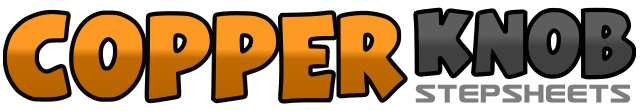 .......Count:32Wall:4Level:Improver.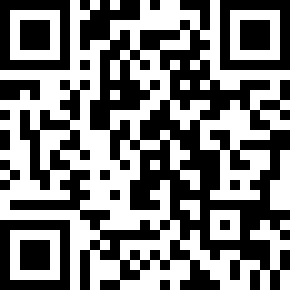 Choreographer:Rich Firth (UK) - September 2011Rich Firth (UK) - September 2011Rich Firth (UK) - September 2011Rich Firth (UK) - September 2011Rich Firth (UK) - September 2011.Music:Smilin' Song - Vince Gill : (Album: These Days)Smilin' Song - Vince Gill : (Album: These Days)Smilin' Song - Vince Gill : (Album: These Days)Smilin' Song - Vince Gill : (Album: These Days)Smilin' Song - Vince Gill : (Album: These Days)........1-2Rock back R(1), recover onto L(2)3&4Step R to R side(3), close L beside R(&), step R to R side(4)5-6Cross L behind R(5), unwind 1/2 L(6) (6.00)7-8Cross R over L(7), point L toe to L side(8)1-2Cross L over R(1), point R toe to R side(2)3-6Cross R over L(3), step back on L(4), step R to R side(5), cross L over R(6)7-8Point R toe to R side(7), turn 1/2 R on ball of L foot(8) (12.00) (weight finishes on R)1&2Kick L forward(1), step L next to R(&), point R toe to R side(2)3-4Cross R over L(3), unwind full turn L(4)5&6Rock L to L side(5), recover onto R(&), cross L over R(6)7&8Rock R to R side(7), recover onto L(&), touch R next to L(8)1-2Rock R to R side(1), recover onto L(2)3&4Cross R behind L(3), turn 1/4 L stepping forward on L(&), step forward R(4) (9.00)5-6Turn 1/2 R stepping back on L(5), turn 1/2 R stepping forward R(6) (9.00)7&8Rock L forward(7), recover on R(&), step L next to R(8)